Żródło:,,Tropiciele ” – przewodnik metodyczny, czterolatek  cz.2Autorzy: Barbara Dankiewicz ,Beata Gawrońska ,Iwona Jabłońska -Gabrysiak, Emilia RaczekZdjęcia wzięte z www.pixabay.plCzwartek 21.05.2020 r.Temat: Upominki dla rodziców.Drodzy rodzice, kochane dzieci!Dzisiaj narysujecie kwiatek posługując się instrukcją z wierszyka, ułożycie z kółek i kwadratów korale dla mamy, pasek dla taty.Będziecie ćwiczyć swoją pamięć w zabawie z misiem oraz weźmiecie udział w zabawach ruchowych. Miłej zabawy! Propozycje zabaw„Kwiatki dla mamy i taty” – zabawa ruchowo-słuchowa.                                                         Rodzic czyta wiersz. Dziecko rysuje kwiatek zgodnie z instrukcją z wiersza.,,Kwiatek”Arkadiusz MaćkowiakOd kółeczka zaczynamy,                  Dzieci rysują kółko. wokół niego płatki damy.                 Rysują wokół koła płatki. A łodyga? Kreska długa.                 Rysują kreskę w dół od środkowego koła. Wierzę w ciebie, to się uda! Teraz listki raz, dwa, trzy.               Rysują listki w dowolnych miejscach  na łodydze. Pokoloruj wszystko ty.„Korale dla mamy, pasek dla taty” – zabawa dydaktyczna. Rodzic przygotowuje po 10 kółek i kwadratów w 2 wielkościach i 4 kolorach, długi sznurek lub skakankę, pasek szarego papieru o szerokości około 10–15 cm i długości ok. 2 m. Rodzic zaczyna układać wzór na skakance, np.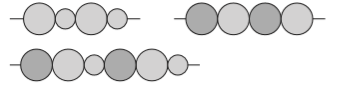 I na pasku szarego papieru, np.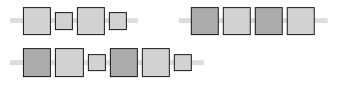 Prosi dziecko aby ułożyło taki sam wzór. Następnie rodzic wymyśla inny wzór, a dziecko go odtwarza.„Miś robi prezenty” – zabawa dydaktyczna rozwijająca pamięć.                                           Rodzic przygotowuje kilka obrazków przedstawiających różne przedmioty                              ( kubek, piłka, książka, kwiatek, kredki).Dziecko siedzi na dywanie, i trzyma maskotkę misia (może być ulubiona maskotka). Rodzic wyjaśnia: Miś przygotował prezenty. Wręczy… – tu rodzic wykłada dwa obrazki. Dziecko nic nie mówi, przygląda im się. Rodzic zasłania obrazki, a dziecko wymienia w kolejności ich nazwy, np. kubek, piłka. Następnie rodzic dokłada jeden obrazek. Dziecko postępuje tak, jak poprzednio. Za każdym razem dziecko ma za zadanie wymienić wszystkie nazwy od początku.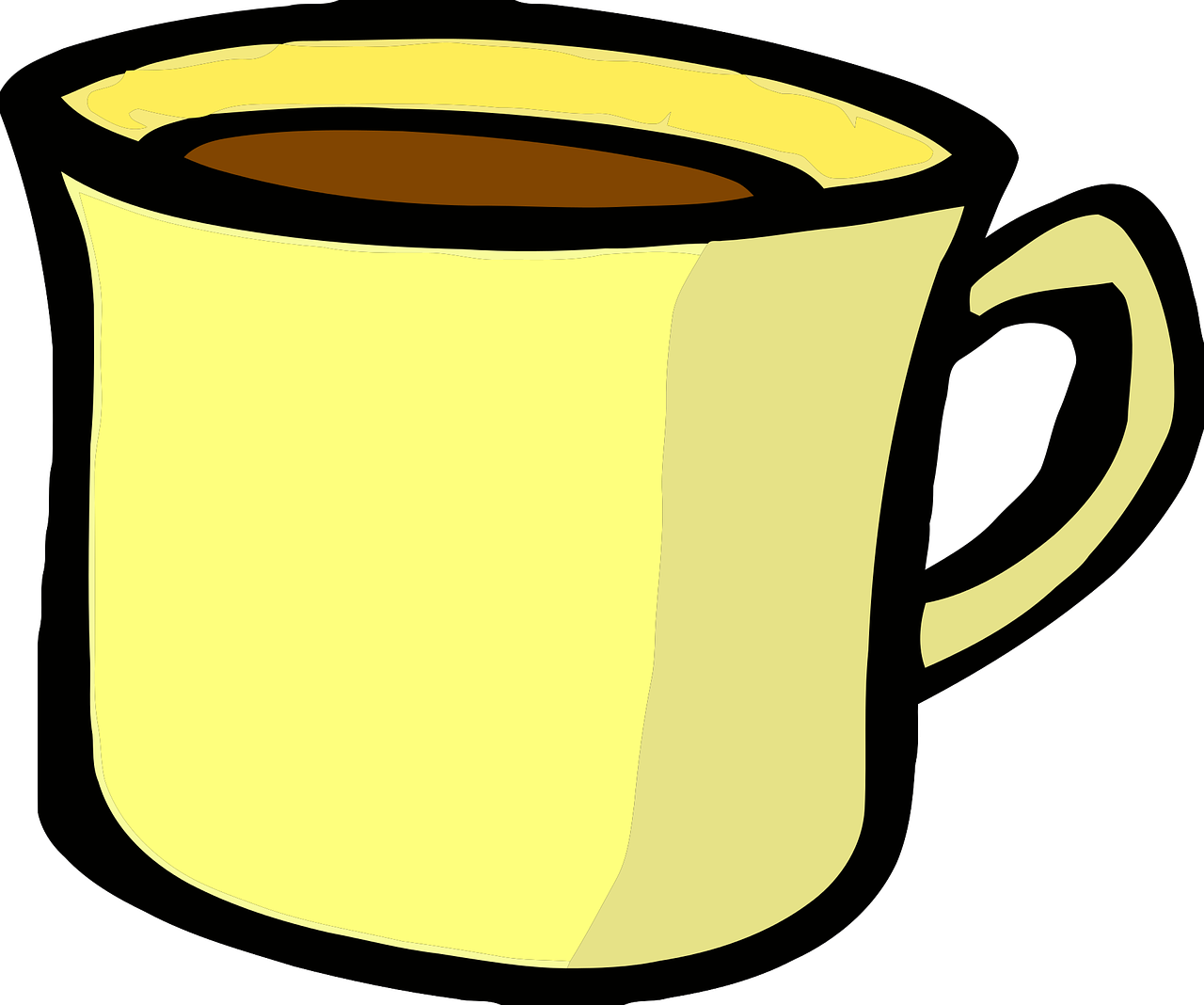 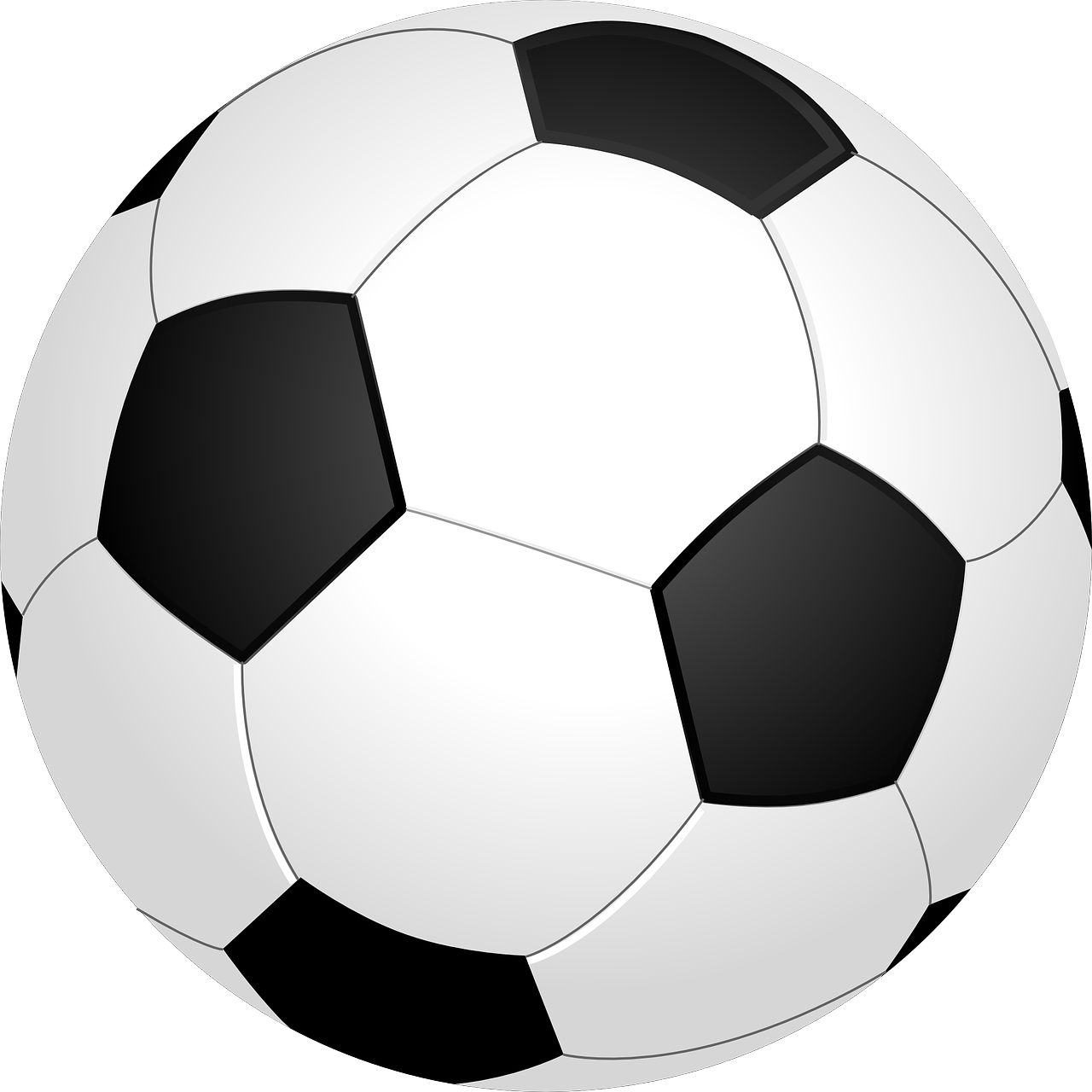 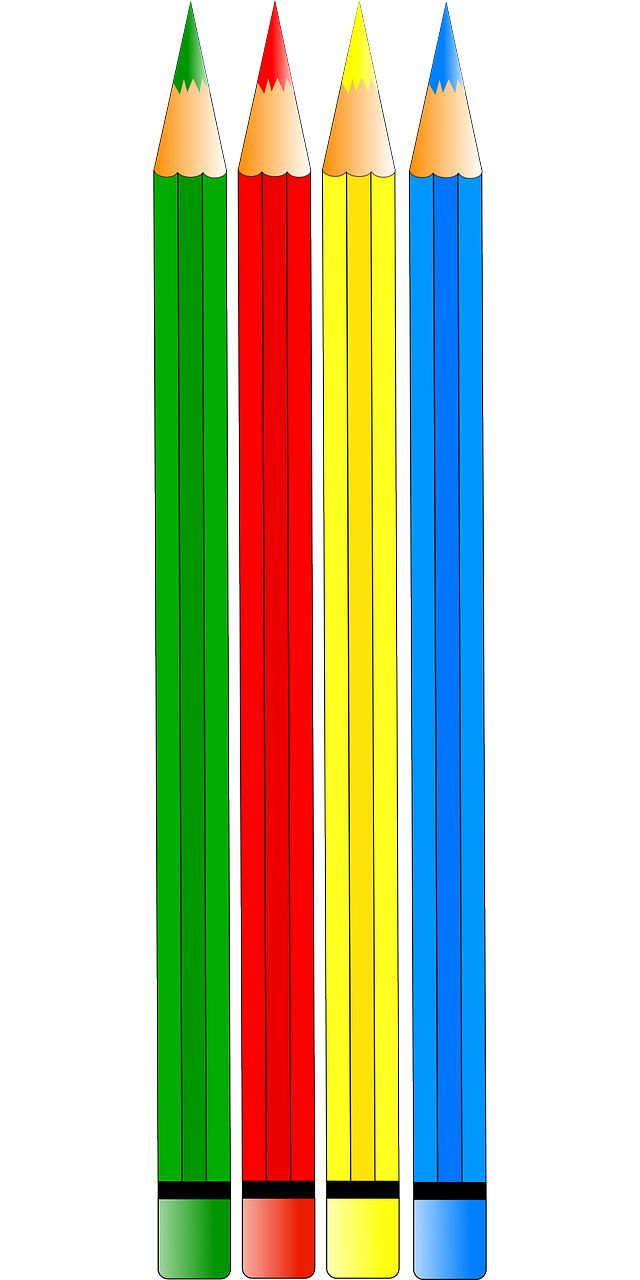 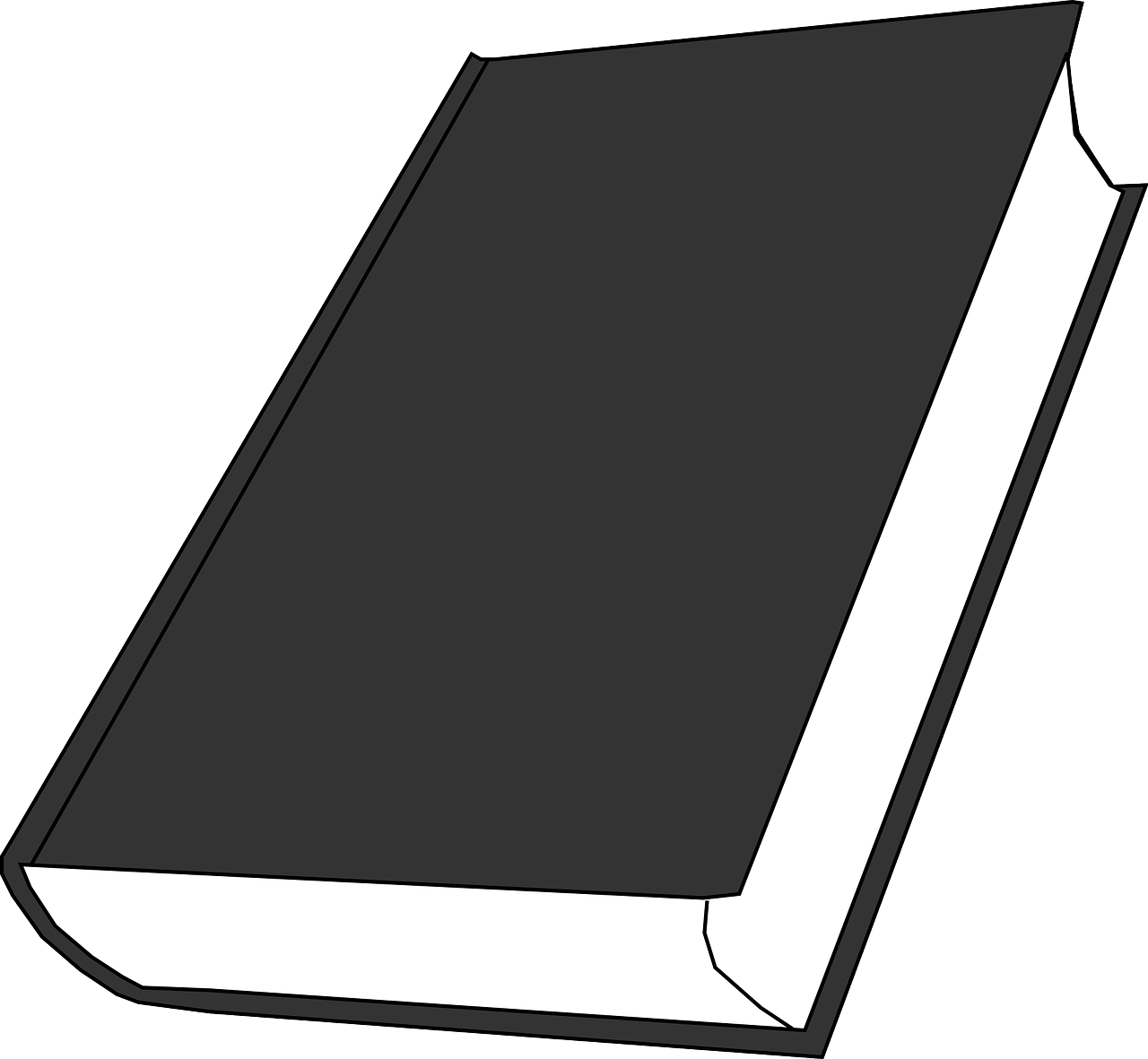 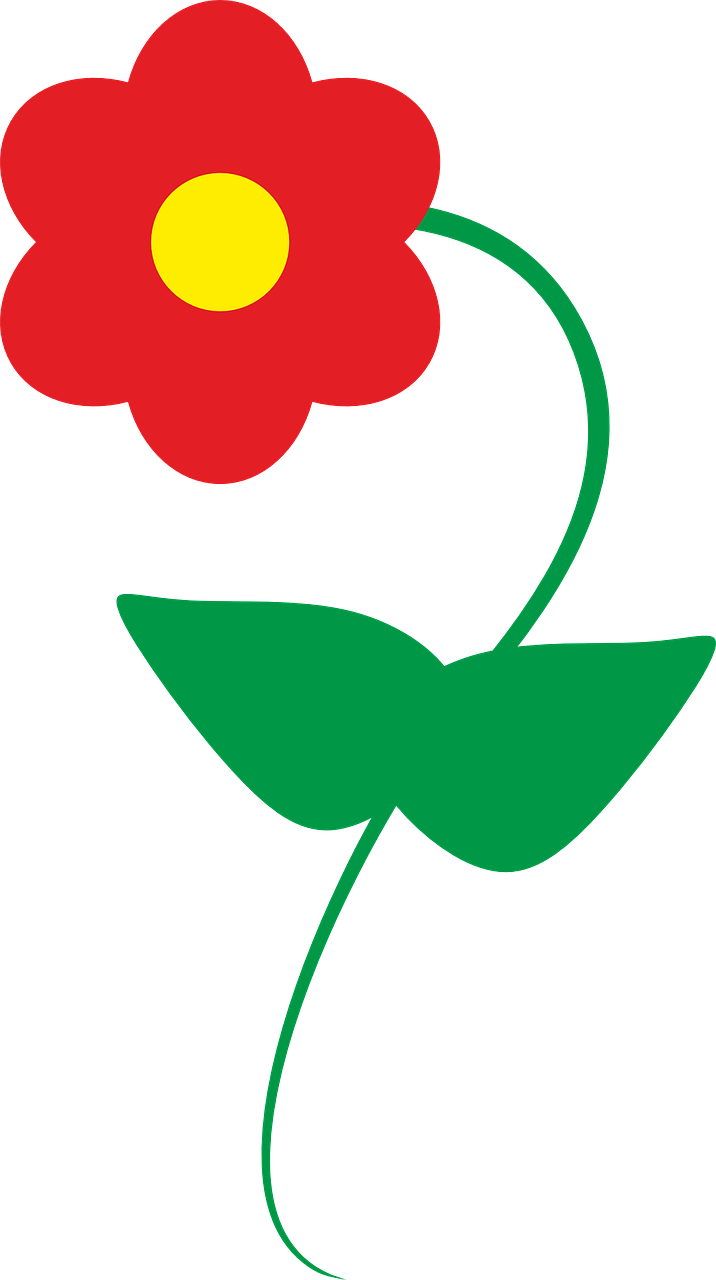 ,,Pomagam rodzicom” – zabawa naśladowcza. Rodzic wymienia róźne czynności, które wykonuje w domu, a dziecko je naśladuje, np. odkurza, wyciera kurze, gotuje obiad, zmywa naczynia, wiesza pranie.,,Misia bela” – zabawa ruchowa z pokazywaniem. Trąf, trąf, misia bela       Dziecko uderza  cztery razy piąstkami o siebie, pionowo jedna o drugą. Misia kasia                     Przykuca i otwartymi dłońmi uderza raz o podłogę.                  Kąfacela                         Wykonuje dwa podskoki. Misia a                           Obraca się wokół swojej osi w lewo i klaszczą w dłonie na„a”.                     Misia be                         Obraca się wokół swojej osi w prawo i klaszczą w dłonie na „be”. Misia kasia                     Przykuca i otwartymi dłońmi uderza delikatnie  o podłogę. Kąface                            Wykonue dwa podskoki.Zabawę powtarzamy trzy razy, za każdym razem coraz szybciej.PROPOZYCJA DLA CHĘTNYCH DZIECI„Serce dla Mamy i Taty” – praca plastyczna techniką wydzieranki. Prosimy o przygotowanie kolorowego papieru - czerwonego.